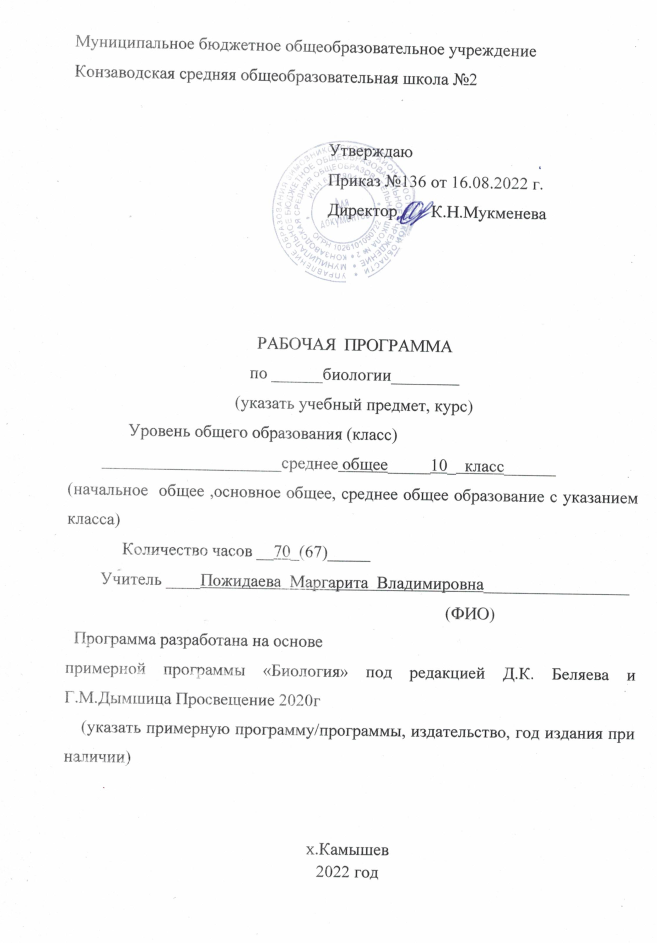 Раздел 1. Пояснительная записка	Нормативно-правовое обеспечение программы по предмету «Биология»1. Федеральный закон от 29.12.2012 г. № 273-ФЗ (ред. от 14.07.2022) «Об образовании в Российской Федерации» (с изм. и доп., вступ. В силу с 01.09.2022) 2. Федеральный  государственный образовательный стандарт среднего общего образования (приказ Министерства образования и науки РФ  от 17.05.2012 г.  №413 (ред.от– от 12.08 2022, Зарегистрировано в Минюсте России 07.06.2012 N 24480)3. .Письмо Минобразования Ростовской области от 20.05.2022 г №24/3.1 - 8923 «Рекомендации по составлению учебного плана образовательных организаций, реализующих основные образовательные программы начального общего, основного общего, среднего общего образования, расположенных на территории Ростовской области» на 2022-2023 учебный год.4. Приказ Министерства просвещения РФ от 20.05.2020 г. № 254  «Об утверждении федерального перечня учебников, допущенных к использованию при реализации имеющих государственную аккредитацию образовательных программ начального общего, основного общего, среднего общего образования организациями, осуществляющими образовательную деятельность (с изм. приказ Минпросвещения России от 23.12.2020 №766)5. СП 3.1/2.4.3598-20 «Санитарно-эпидемиологические требования к устройству, содержанию и организации работы образовательных организаций и других объектов социальной инфраструктуры для детей и молодёжи в условиях распространения новой коронавирусной инфекции (COVID – 19) (Зарегистрировано в Минюсте России 03.07.2020 №58824) 6. Областной закон от 14.11.2013 г. №26-ЗС «Об образовании в Ростовской области» (в ред. от 29.06.2022 г. №362-ЗС)7. Основная образовательная программа среднего общего образования МБОУ  Конзаводской СОШ № 2 на 2022- 2023 учебный год, пр. от 16.08.2022 г. №136 8.Примерная программа  по «Биологии 10класс» под редакцией Д.К.Беляева и Г.М.Дымщица, просвещение 2020 г.9. Программа «Биология 10 класс»,автор - под редакцией Д.К.Беляева и Г.М.Дымщица, просвещение 2020 г.Курс биологии  направлен на формирование у обучающихся представлений об отличительных особенностях живой природы, ее многообразии и эволюции, человеке как биосоциальном существе. Отбор содержания проведен с учетом культуросообразного подхода, в соответствии в которым обучающиеся должны освоить основные знания и умения, значимые для формирования общей культуры, сохранения окружающей среды и собственного здоровья, востребованные в повседневной жизни и практической деятельности.  Основу изучения курса биологии составляют эколого-эволюционный и функциональный подходы, в соответствии с которыми акценты в изучении многообразия организмов переносятся с рассмотрения особенностей строения отдельных представителей на раскрытие процессов их жизнедеятельности и усложнение в ходе эволюции, приспособленности к среде обитания, роли в экосистемах.Курс «Общая биология» предусматривает отражение современных задач, стоящих перед биологической наукой, решение которых направлено на сохранение окружающей среды, живой природы и здоровья человека. Особое внимание уделяется развитию экологической культуры человека.Данный курс осуществляет интегрирование общебиологических знаний в соответствии с процессами жизни того или иного структурного уровня живой материи. При этом при изучении курса биологии изучаются рассмотренные в предшествующих классах основополагающие материалы о закономерностях живой природы как с целью актуализации  ранее приобретенных знаний, так и для углубления их в соответствии с требованиями обязательного минимума содержания среднего (полного) образования.Курс «Общая биология» ставит целью подготовку высокоразвитых людей, способных к активной деятельности, развитие индивидуальных способностей, формирование современной картины мира в мировоззрении обучающихся.Цели изучения биологии в средней школе следующие:социализация обучающихся как вхождение в мир культуры и социальных отношений, обеспечивающее включение обучающихся в ту или иную группу или общность-носителя её норм, ценностей, ориентаций, осваиваемых в процессе знакомства с миром живой природыприобщение к познавательной культуре как системе познавательных (научных ценностей, накопленных обществом в сфере биологической науки)ориентацию в системе этических норм и ценностей относительно методов, результатов и достижений современной биологической наукиразвитие познавательных качеств личности, в том числе познавательных интересов к изучению общих биологических закономерностей и самому процессу научного познанияовладение учебно-познавательными и ценностно-смысловыми компетентностями для формирования познавательной и нравственной культуры, научного мировоззрение, а также методологией биологического эксперимента и элементарными методами биологических исследованийформирование экологического сознания, ценностного отношения к живой природе и человеку.Задачи изучения биологии в средней школе следующие:освоение знаний обоснованных биологических теориях, идеях и принципах, являющихся составной частью современной естественнонаучной картины мира; о методах биологических наук (цитологии, генетики, селекции, биотехнологии, экологии);о строении, многообразии и особенностях биосистем (клетка, организм, популяция, вид, биогеоценоз, биосфера); выдающихся биологических открытиях и современных исследованиях в биологической науке;овладение умениями характеризовать современные научные открытия в области биологии; устанавливать связь между развитием биологии и социально-этическими, экологическими проблемами человечества;самостоятельно проводить биологические исследования (наблюдение, измерение, эксперимент, моделирование) и грамотно оформлять полученные результаты; анализировать и использовать биологическую информацию; пользоваться биологической терминологией и символикой;развитие познавательных интересов, интеллектуальных и творческих способностей в процессе изучения проблем современной биологической науки; проведения экспериментальных исследований, решения биологических задач, моделирования биологических объектов и процессов;воспитание убежденности в возможности познания закономерностей живой природы, необходимости бережного отношения к ней, соблюдения этических норм при проведении биологических исследований;использование приобретенных знаний и умений в повседневной жизни для оценки последствий своей деятельности по отношению к окружающей среде, собственному здоровью; выработки навыков экологической культуры; обоснования и соблюдения мер профилактики заболеваний и ВИЧ-инфекции.           Раздел 2. Общая характеристика учебного предметаКурс биологии в средней школе направлен на формировании у обучающихся знаний о живой природе, её отличительных признаках- уровневой организации и эволюции, поэтому программа включает сведения об общих закономерностях, проявляющихся на разных уровнях организации живой природы. В основе курса лежит концентрическая система изучения, при которой сведения о биологических системах формируются на базе знаний учащихся, полученных ими из систематических и заключительного разделов биологического образования основной школы. Учитывая то, что учащиеся средней школы уже имеют начальную общебиологическую подготовку, в материал программы вошли сведения, дополняющие и развивающие их знания о живой природе как наиболее сложной форме движения материи и способствующие формированию естественно-научной картины мира. В 10 классе обобщаются знания о клеточном уровне жизни, видах клеток и неклеточных форм жизни, расширяются представления о самовоспроизведение организмов, генетических законах наследственности и изменчивости, о многообразии пород, сортов и штаммов организмов, полученных человеком в селекции.Программа по биологии определяет цели изучения биологии в средней школе, содержание тем курса, дает распределение учебных часов по разделам курса, перечень рекомендуемых практических и лабораторных работ, выполняемых обучающимися, а также планируемые результаты обучения биологии.На изучении биологии в 10 классе отводится 2 часа в неделю, 70 часов  в год для обучающихся 10 классов.Раздел 3.  Место учебного предметаСогласно учебному плану МБОУ Конзаводской  СОШ №2 на 2022-2023 учебный год рабочая программа предусматривает обучение биологии в 10кл. в объёме 70 часов за год, 2 часа в неделю(1час  обязательный и 1 час-часть формируемая участниками образовательных отношений). По плану 70 часов.По факту 67 часов. Два часа выпадают на праздничные дни ,поэтому уроки 20.02. (24.02) – Анализирующее скрещивание. 28.04. (01.05) –Наследственная изменчивость. 05.05.(08.05.) – Лечение и предупреждение наследственных заболеваний. Эти темы будут уплотнены и проведены одним часом.Раздел 4.Ценностные ориентиры содержания учебного предметаПознавательные ценности - изучение природы, признании ценности научного знания, его практической значимости, достоверности, ценности биологических методов исследования объектов живой природы, понимании сложности и противоречивости самого процессе познания как извечного стремления к истине.Ценности труда и быта - формирование уважительного отношения к созидательной, творческой деятельности; понимание необходимости вести здоровый образ жизни, соблюдать гигиенические нормы и правила, самоопределиться с выбором своей будущей профессиональной деятельности.Коммуникативные ценности - процесс общения, грамотная речь; воспитание стремления у обучающихся грамотно пользоваться биологической терминологией и символикой, вести диалог, выслушивать мнение оппонента, участвовать в дискуссии, открыто выражать и отстаивать свою точку зрения.Нравственные ценности – ценности Жизни во всех ее проявлениях, включая понимание самоценности, уникальности и неповторимости всех живых объектов, включая и Человека.Эстетические ценности - предполагают воспитание у обучающихся способности к восприятию и преобразованию живой природы по законам красоты, гармонии; эстетического отношения к объектам живой природы.Все ценностные ориентиры составляют в совокупности основу для формирования ценностного отношения к природе, обществу, человеку в контексте общечеловеческих ценностей истины, добра и красоты.Раздел 5. Личностные, метапредметные и предметные результаты освоения курсаЛичностные результатыреализация этических установок по отношению к биологическим открытиям, исследованиям и их результатам;признания высокой ценности жизни во всех её проявлениях, здоровья своего и других людей, реализация установок здорового образа жизни;сформированности познавательных мотивов, направленных на получение нового знания в области биологии в связи с будущей профессиональной деятельностью или бытовыми проблемами, связанными с сохранением собственного здоровья и экологической безопасности.Метапредметные результатыовладение составляющими исследовательской и проектной деятельности, включая умения видеть проблему, ставить вопросы, выдвигать гипотезы, давать определения понятиям, классифицировать, наблюдать, проводить эксперименты, делать выводы и заключения; структурировать материал, объяснять, доказывать, защищать свои идеи;умение работать с информацией: самостоятельно вести поиск источников (справочные издания на печатной основе и в виде CD, периодические издания, ресурсы Интернет); проводить анализ и обработку информации, преобразовывать информацию из одной формы в другую; способность выбирать целевые и смысловые установки в своих действиях и поступках по отношению к живой природе, здоровью своему и окружающих;овладение коммуникативными умениями и опытом межличностных коммуникаций, корректного ведения диалога и дискуссии.Предметные результаты освоения биологии на базовом уровне 1. В познавательной сфере:характеристика содержания биологических теорий (клеточная, эволюционная теория Ч. Дарвина); учения В.И. Вернадского о биосфере; законов Г. Менделя, Т. Моргана; закономерностей изменчивости; вклада выдающихся учёных в развитие биологической науки;выявление существенных свойств живых организмов (наследственность, изменчивость, рост, развитие, раздражимость, обмен веществ и энергии);обоснование признаков биологических объектов (клеток и организмов растений, животных и бактерий, организма человека, вида, экосистемы, биосферы); характеристика вирусов как неклеточной формы жизни;понимание процессов, происходящих в живых системах (обмен веществ, размножение, деление клетки, оплодотворение, действие искусственного и естественного отбора, формирование приспособленности, образование видов, круговорот веществ и превращения энергии в экосистемах и биосфере);объяснение роли биологии в формировании мировоззрения; вклада биологических теорий в формирование современной естественно-научной картины мира; отрицательного влияния алкоголя, никотина, наркотиков на развитие зародыша человека; влияние мутагенов на организм человека; причины эволюции, изменяемости видов, устойчивости и смены экосистем;приведение доказательств (аргументация) единства живой и неживой природы, родства живых организмов; взаимосвязей организмов и окружающей среды; необходимости сохранения многообразия видов;умение пользоваться биологической терминологией и символикой;решение элементарных биологических задач; составление схем скрещивания и схем переноса веществ и энергии в экосистемах (цепи питания);описание особей по морфологическому критерию;выявление изменчивости, приспособлений организмов к среде обитания, источников мутагенов в окружающей среде (косвенно), антропогенных изменений в экосистемах своей местности и на биологических моделях;сравнение биологических объектов (химический состав тел живой и неживой природы; зародыши человека и других млекопитающих, природные экосистемы и агроэкосистемы своей местности), процессов (естественный и искусственный отбор, половое и бесполое размножение) и формулировка выводов на основе сравнения.2. В ценностно-ориентационной сфере: анализ и оценка различных гипотез сущности жизни, происхождения жизни и человека, глобальных экологических проблем и путей их решения, последствий собственной деятельности в окружающей среде; биологической информации, получаемой из разных источников;оценка этических аспектов некоторых исследований в области биотехнологии (клонирование, искусственное оплодотворение, направленное изменение генома).3. В сфере трудовой деятельности:овладение умениями и навыками постановки биологических экспериментов и объяснения их результатов;соблюдение правил безопасности работы с лабораторным оборудованием и биологическими объектами.4. В сфере физической деятельности:обоснование и соблюдение мер профилактики вирусных заболеваний, вредных привычек (курение, алкоголизм, наркомания); правил поведения в природной среде.5. В эстетической сфере:развитие эмоционального и эстетического восприятия объектов живой природы.5.  Ведущие технологии обучения, методы, формы,  используемые на уроках  биологии. Для реализации познавательной и творческой активности обучающегося в учебном процессе используются современные образовательные технологии, дающие возможность повышать качество образования, более эффективно использовать учебное время и снижать долю репродуктивной деятельности обучающихся за счет снижения времени, отведенного на выполнение домашнего задания. Основными образовательными технологиями, которые можно положить в основу изучения биологии, являются :Деятельностный подход реализуется на основе максимального включения в образовательный процесс практического компонента учебного содержания - лабораторных работ.Личностно-ориентированный подход предполагает наполнение программ учебным содержанием, значимым для каждого обучающего в повседневной жизни, важным для формирования адекватного поведения человека в окружающей среде.Компетентностный подход состоит в применении полученных знаний в практической деятельности и повседневной жизни, в формировании универсальных умений на основе практической деятельности. Информационная - выражается в умениях самостоятельно искать, интерпретировать, систематизировать, критически оценивать и анализировать полученную информацию, использовать полученную информацию в своей деятельности, представлять её в различных формах и на различных носителях;Самообразовательная – выражается в готовности человека к непрерывному самообразованию, саморазвитию, личностному росту;Коммуникативная - выражается в умениях вступать в контакт с любым типом собеседника, слушать, проявляя уважение и терпимость к чужому мнению, высказывать и тактично отстаивать собственное мнение;Кооперативная - выражается в умениях взаимодействовать, находить партнёров для групповой и парной деятельности, осуществлять коллективное целеполагание, планирование, подведение итогов, самооценку коллективной деятельности;Проблемная – выражается в умениях самостоятельно выявлять проблему в ситуациях избыточной информации, находить альтернативные пути и средства решения проблем, оценивать степень разрешения проблемы.Природоведческие и валеологические (предметные) компетентности: заключаются в наличии опыта ориентации и экологической деятельности в природной среде; знании и умении применять правила поведения в экстремальных ситуациях: во время грозы, наводнения, пожара, при встрече с опасными животными, насекомыми; стремлении позитивно относиться к своему здоровью; владеть способами физического самосовершенствования, эмоциональной саморегуляции, самоподдержки и самоконтроля; владении элементами психологической грамотности и поведения в обществе. 
Методы организации познавательной деятельности и опыта общественного поведения:
- методы организации учебной  работы:
а) рассказ, беседа, диалог, самостоятельная работа ( парная, групповая, индивидуальная), работа с книгой;
б) анализ, сравнение, обобщение
- методы контроля и самоконтроля за эффективностью учебно-познавательной деятельности:
в) опросы - устный,  письменный, групповой, индивидуальный;
  Ведущие формы работы:
- индивидуальная- парная- дифференцированная- работа с учебником.Раздел 6. Содержание учебного материалаВведение (2ч)Биология – наука о живой природе. Основные признаки живого. Биологические системы. Уровни организации жизни. Методы изучения биологии. Значение биологии.знать /пониматьстроение биологических объектов: клетки; вида и экосистем (структура);уметь-объяснять: роль биологии в формировании научного мировоззрения; вклад биологических теорий в формирование современной естественнонаучной картины мира; единство живой и неживой природы, родство живых организмов; взаимосвязи организмов и окружающей среды;-выявлять приспособления организмов к среде обитания-сравнивать: биологические объекты (химический состав тел живой и неживой природы), процессы (половое и бесполое размножение) и делать выводы на основе сравнения;-анализировать и оценивать различные гипотезы сущности жизни, происхождения жизни и человека-находить информацию о биологических объектах в различных источниках (учебных текстах, справочниках, научно-популярных изданиях, компьютерных базах данных, ресурсах Интернет) и критически ее оценивать;использовать приобретенные знания и умения в практической деятельности и повседневной жизни для: соблюдения правил поведения в природной среде.Раздел I. КЛЕТКА — ЕДИНИЦА ЖИВОГО(27 ч)Глава 1.Химический состав клетки (7 ч)      Биологически важные химические элементы. Неорганические (минеральные) соединения. Биополимеры. Углеводы, липиды. Белки, их строение и функции. Нуклеиновые кислоты. АТФ и другие органические соединения клетки.Глава 2.Структура и функции клетки (7ч)      Развитие знаний о клетке. Клеточная теория.
      Цитоплазма. Плазматическая мембрана. Эндоплазматическая сеть. Комплекс Гольджи и лизосомы. Митохондрии, пластиды, органоиды движения, включения. Ядро. Строение и функции хромосом.
      Прокариоты и эукариоты.Лабораторные работы:№1 Наблюдение клеток растений и животных под микроскопом на готовых микропрепаратах и их описание.№ 2 «Приготовление микропрепаратов клеток растений (кожицы лука).№ 3«Сравнение строения клеток растений, животных, грибов и бактерий»Глава 3.Обеспечение клеток энергией (6 ч)      Обмен веществ и превращение энергии — свойство живых организмов. Фотосинтез. Преобразование энергии света в энергию химических связей. Обеспечение клеток энергией за счет окисления органических веществ без участия кислорода. Биологическое окисление при участии кислорода.Глава 4.Наследственная информация и реализация ее в клетке (7 ч)      Генетическая информация. Ген. Геном. Удвоение ДНК. Образование информационной РНК по матрице ДНК. Генетический код. Биосинтез белков. Вирусы. Профилактика СПИДа.Лабораторные работы:
      1. Наблюдение клеток растений и животных под микроскопом на готовых микропрепаратах и их описание.
 2. Сравнение строения клеток растений, животных, грибов и бактерий.
      знать /пониматьосновные положения биологических теорий (клеточная);строение биологических объектов: клетки; генов и хромосом;сущность биологических процессов: размножение, превращения энергии в экосистемах и биосфере;вклад выдающихся ученых (Р. Гук, Р.Вирхов, К. Бэр, М. Шлейден, Т. Шванн) в развитие биологической науки;биологическую терминологию - цитология, гидрофильные соединения, гидрофобные соединения, микроэлементы, макроэлементы, ультрамикроэлементы, биополимеры, полипептиды, эукариоты, прокариоты, гаплоидный набор хромосом, гомологичные хромосомы, диплоидный набор хромосом, кариотип ген, матричный синтез, триплет, транскрипция, трансляция, вирус, гомеостаз, организм, метаболизм, диссимиляция, брожение, гликолиз, ассимиляция;уметь-объяснять: роль биологии в формировании научного мировоззрения; вклад биологических теорий в формирование современной естественнонаучной картины мира; единство живой и неживой природы, родство живых организмов;-решать элементарные биохимические задачи;-сравнивать: биологические объекты (химический состав тел живой и неживой природы) и делать выводы на основе сравнения;-находить информацию о биологических объектах в различных источниках (учебных текстах, справочниках, научно-популярных изданиях, компьютерных базах данных, ресурсах Интернет) и критически ее оценивать;использовать приобретенные знания и умения в практической деятельности и повседневной жизни для:-соблюдения мер профилактики отравлений, вирусных и других заболеваний,-правил поведения в природной среде;-оказания первой помощи при простудных и других заболеваниях, отравлении пищевыми продуктами;Раздел II. РАЗМНОЖЕНИЕ И РАЗВИТИЕ ОРГАНИЗМОВ (9 ч)Глава 5.Размножение организмов (6 ч)      Деление клетки. Митоз. Бесполое и половое размножение. Мейоз. Образование половых клеток и оплодотворение.Глава 6.Индивидуальное развитие организмов (3 ч)      Зародышевое и постэмбриональное развитие организмов. Влияние алкоголя, никотина и наркотических веществ на развитие зародыша человека. Организм как единое целое.
знать /пониматьсущность биологических процессов: размножение, оплодотворение,биологическую терминологию и символику жизненный цикл, половое размножение, бесполое размножение, гаметогенез, овогенез, сперматогенез, оплодотворение, двойное оплодотворение, внутреннее и наружное оплодотворение, онтогенез, эмбриогенез;уметь-объяснять: родство живых организмов; отрицательное влияние алкоголя, никотина, наркотических веществ на развитие зародыша человека; влияние мутагенов на организм человека, экологических факторов на организмы;-сравнивать: биологические объекты (зародыши человека и других млекопитающих, половое и бесполое размножение) и делать выводы на основе сравнения;-находить информацию о биологических объектах в различных источниках (учебных текстах, справочниках, научно-популярных изданиях, компьютерных базах данных, ресурсах Интернет) и критически ее оценивать;-использовать приобретенные знания и умения в практической деятельности и повседневной жизни для:-соблюдения мер профилактики стрессов, вредных привычек (курение, алкоголизм, наркомания); правил поведения в природной среде;-оценки этических аспектов некоторых исследований в области биотехнологии (клонирование, искусственное оплодотворение).Раздел III. ОСНОВЫ ГЕНЕТИКИ И СЕЛЕКЦИИ (27 ч)Глава 7. Основные закономерности явлений наследственности (13 ч)      Генетика — наука о закономерностях наследственности и изменчивости организмов. Моногибридное скрещивание. Первый и второй законы Менделя. Генотип и фенотип. Аллельные гены. Дигибридное скрещивание. Третий закон Менделя. Хромосомная теория наследственности. Генетика пола. Половые хромосомы. Наследование, сцепленное с полом.Практическая работа № 1 «Решение генетических задач»Практическая работа № 2 «Решение генетических задач»Практическая работа № 3 «Решение генетических задач»Глава 8. Закономерности изменчивости (7 ч)      Модификационная и наследственная изменчивость. Комбинативная изменчивость. Мутационная изменчивость. Закон гомологических рядов наследственной изменчивости Н. И. Вавилова. Наследственная изменчивость человека. Лечение и предупреждение некоторых наследственных болезней человека.Практическая работа № 4 «Изменчивость, построение вариационного ряда и вариационной кривой»Глава 9.Генетика и селекция(7 ч)      Одомашнивание как начальный этап селекции. Учение Н. И. Вавилова о центрах происхождения культурных растений. Методы современной селекции. Успехи селекции. Генная и клеточная инженерия. Клонирование.
Резерв-5 ч.Практические работы:
      1. Решение генетических задач.
      2. Решение генетических задач.3.Решение генетических задач.4. Изменчивость, построение вариационного ряда и вариационной кривой (на примере гербарных образцов или живых листьев деревьев, крупных семян растений, клубней, луковиц и т. п. или на примере сравнения роста школьников).знать /понимать-основные положения законов Г.Менделя, закономерностей изменчивости;-строение биологических объектов: генов и хромосом;-вклад выдающихся ученых(Г. Мендель, Т Морган, Н.И. Вавилов, И.В Мичурин) в развитие биологической науки;-биологическую терминологию и символику генетика, ген, генотип, изменчивость, наследственность, фенотип, аллельные гены, гомозигота, гетерозигота, доминантный признак, моногибридное скрещивание, рецессивный признак, дигибридное скрещивание, группа сцепления, геном, гомогаметный пол, гетерогаметный пол, норма реакции, наследственные заболевания, селекция, сорт, штамм, порода, биотехнология, генная инженерия, клонирование, трансгенные организмы;уметь-объяснять: роль биологии в формировании научного мировоззрения; вклад биологических теорий в формирование современной естественнонаучной картины мира; отрицательное влияние алкоголя, никотина, наркотических веществ на развитие зародыша человека; влияние мутагенов на организм человека, экологических факторов на организмы; причины нарушений развития организмов, наследственных заболеваний, мутаций,-решать элементарные биологические задачи; составлять элементарные схемы скрещивания-выявлять источники мутагенов в окружающей среде (косвенно);-сравнивать: биологические объекты, процессы и делать выводы на основе сравнения;-анализировать и оценивать глобальные экологические проблемы и пути их решения, последствия собственной деятельности в окружающей среде;-находить информацию о биологических объектах в различных источниках (учебных текстах, справочниках, научно-популярных изданиях, компьютерных базах данных, ресурсах Интернет) и критически ее оценивать;использовать приобретенные знания и умения в практической деятельности и повседневной жизни для:соблюдения мер профилактики вредных привычек (курение, алкоголизм, наркомания); правил поведения в природной среде; оценки этических аспектов некоторых исследований в области биотехнологии (клонирование, искусственное оплодотворение).Тематическое планирование по биологии, 10 класс, (70 часов, 2 часа в неделю)Раздел 8. Учебно-методическое и материально-техническое обеспечение  1.Учебник: Общая биология: Учебн. для 10 кл. Под ред. Д.К. Беляева, Г.М. Дымшица. – М.: Просвещение, 2020. Г.2. Методическое пособие «Поурочные тесты и задания» Г.И. Лернер. Москва. ЭКСМО. 20193. «Учебно-тренировочные материалы для подготовки учащихся к ЕГЭ». Интеллект-центр 20204. Готовимся к ЕГЭ. Биология/Общая биология. – М.: Дрофа, 2021 - 254с.5.5 5.Лабораторный практикум. Биология 6-11 класс (учебное электронное издание).6. «Единая коллекция Цифровых Образовательных Ресурсов» (набор цифровых ресурсов кучебникам линии В.В. Пасечника) (http://school-collection.edu.ru/).7. http://bio.1september.ru/urok/ - Материалы к уроку. Все работы, на основе которых создансайт, были опубликованы в газете "Биология". Авторами сайта проделана большая работа посистематизированию газетных статей с учётом школьной учебной программы по предмету"Биология".8.. www.bio . nature . ru – научные новости биологии9.. www . edios . ru – Эйдос – центр дистанционного образования10.. www . km . ru / education - учебные материалы и словари на сайте «Кирилл и Мефодий»                   Оборудование кабинета.1.Ученические столы двухместные с комплектом стульев.2.Стол учительский.3.Компьютерный стол.4.Шкафы для хранения учебников, дидактических материалов,пособий.5.Настенная доска с держателями для таблиц и карт.              Технические средства 1.Персональный компьютер.2.Мультимедийный проектор.3.Сканер,принтер.4.Телевизор.           Учебно-практическое и учебно-лабораторное оборудование1.Цифровая лаборатория.2.Микроскопы.3.Таблицы: «Молекулярный уровень», «Цитология», «Биоценоз», «Биогеоценоз».Информационное  обеспечение1.Интернет-ресурсы,соответствующие тематике программы по биологии:http://school-collection.edu.ru(Единая образовательная коллекция ЦОР)http://www.openclass.ru/collectionhttp://youtube.com Видио-уроки по биологииhttp://metodisty.ru Видио-уроки по биологии900igr.net Презентации по биологииКритерии и нормы оценивания.Оценка устного  ответа обучающихсяОтметка "5" ставится в случае:1. Знания, понимания, глубины усвоения обучающимся всего объёма программного материала. 
2. Умения выделять главные положения в изученном материале, на основании фактов и примеров обобщать, делать выводы, устанавливать межпредметные и внутрипредметные связи, творчески применяет полученные знания в незнакомой ситуации. 
3. Отсутствие ошибок и недочётов при воспроизведении изученного материала, при устных ответах устранение отдельных неточностей с помощью дополнительных вопросов учителя, соблюдение культуры устной речи. 
Отметка "4": 1.Знание всего изученного программного материала. 
2.Умений выделять главные положения в изученном материале, на основании фактов и примеров обобщать, делать выводы, устанавливать внутрипредметные связи, применять полученные знания на практике. 
3.Незначительные (негрубые) ошибки и недочёты при воспроизведении изученного материала, соблюдение основных правил культуры устной речи. 
Отметка "3" (уровень представлений, сочетающихся с элементами научных понятий): 
1.Знание и усвоение материала на уровне минимальных требований программы, затруднение при самостоятельном воспроизведении, необходимость незначительной помощи преподавателя. 
2.Умение работать на уровне воспроизведения, затруднения при ответах на видоизменённые вопросы. 
3.Наличие грубой ошибки, нескольких негрубых при воспроизведении изученного материала, незначительное несоблюдение основных правил культуры устной речи.Отметка"2": 
1.Знание и усвоение материала на уровне ниже минимальных требований программы, отдельные представления об изученном материале. 
2. Отсутствие умений работать на уровне воспроизведения, затруднения при ответах на стандартные вопросы. 
3. Наличие нескольких грубых ошибок, большого числа негрубых при воспроизведении изученного материала, значительное несоблюдение основных правил культуры устной речи.Оценка выполнения практических (лабораторных) работ Отметка "5" ставится, если обучающийся: 
1. Правильно определил цель опыта. 
2. Выполнил работу в полном объеме с соблюдением необходимой последовательности проведения опытов и измерений. 
3. Самостоятельно и рационально выбрал и подготовил для опыта необходимое оборудование, все опыты провел в условиях и режимах, обеспечивающих получение результатов и выводов с наибольшей точностью. 
4. Научно грамотно, логично описал наблюдения и сформулировал выводы из опыта. В представленном отчете правильно и аккуратно выполнил все записи, таблицы, рисунки, графики, вычисления и сделал выводы. 
5. Проявляет организационно-трудовые умения (поддерживает чистоту рабочего места и порядок на столе, экономно использует расходные материалы). 
6. Эксперимент осуществляет по плану с учетом техники безопасности и правил работы с материалами и оборудованием. 
Отметка "4" ставится, если обучающийся: 
1. Опыт проводил в условиях, не обеспечивающих достаточной точности измерений. 
2. Или было допущено два-три недочета. 
3. Или не более одной негрубой ошибки и одного недочета. 
4. Или эксперимент проведен не полностью. 
5. Или в описании наблюдений из опыта допустил неточности, выводы сделал неполные.
Отметка "3" ставится, если обучающийся: 
1. Правильно определил цель опыта; работу выполняет правильно не менее чем наполовину, однако объём выполненной части таков, что позволяет получить правильные результаты и выводы по основным, принципиально важным задачам работы. 
2. Или подбор оборудования, объектов, материалов, а также работы по началу опыта провел с помощью учителя; или в ходе проведения опыта и измерений были допущены ошибки в описании наблюдений, формулировании выводов. 
3. Опыт проводился в нерациональных условиях, что привело к получению результатов с большей погрешностью; или в отчёте были допущены в общей сложности не более двух ошибок (в записях единиц, измерениях, в вычислениях, графиках, таблицах, схемах, и т.д.) не принципиального для данной работы характера, но повлиявших на результат выполнения. 
4. Допускает грубую ошибку в ходе эксперимента (в объяснении, в оформлении работы, в соблюдении правил техники безопасности при работе с материалами и оборудованием), которая исправляется по требованию учителя. 
Отметка "2" ставится, если обучающийся: 
1. Не определил самостоятельно цель опыта; выполнил работу не полностью, не подготовил нужное оборудование и объем выполненной части работы не позволяет сделать правильных выводов. 
2. Или опыты, измерения, вычисления, наблюдения производились неправильно. 
3. Или в ходе работы и в отчете обнаружились в совокупности все недостатки, отмеченные в требованиях к оценке "3". 
4. Допускает две (и более) грубые ошибки в ходе эксперимента, в объяснении, в оформлении работы, в соблюдении правил техники безопасности при работе с веществами и оборудованием, которые не может исправить даже по требованию учителя.Оценка самостоятельных письменных и контрольных работ. Отметка "5" ставится, если обучающийся: 
1. Выполнил работу без ошибок и недочетов. 
2. Допустил не более одного недочета. 
Отметка "4" ставится, если обучающийся выполнил работу полностью, но допустил в ней: 
1. Не более одной негрубой ошибки и одного недочета. 
2. Или не более двух недочетов. 
Отметка "3" ставится, если обучающийся правильно выполнил не менее 2/3 работы или допустил: 
1. Не более двух грубых ошибок. 
2. Или не более одной грубой и одной негрубой ошибки и одного недочета. 
3. Или не более двух-трех негрубых ошибок. 
4. Или одной негрубой ошибки и трех недочетов. 
5. Или при отсутствии ошибок, но при наличии четырех-пяти недочетов. 
Отметка "2" ставится, если обучающийся: 
1. Допустил число ошибок и недочетов превосходящее норму, при которой может быть выставлена оценка "3". 
2. Или если правильно выполнил менее половины работы. Порядок выставления текущих отметок в 10 классе наряду с оцениванием обучающихся по признакам успешности используется 5 – бальная система оценивания, при этом отметка «1» не используется.№ п/пНазвание разделаКол. часовЛабораторные и практическиеработы1Введение.22Раздел I. Клетка – единица живого:Глава 1. Химический состав клеткиГлава 2. Структура и функции клеткиГлава 3. Обеспечение клеток энергиейГлава 4. Наследственная информация и реализация ее в клетке27:7767№1 Наблюдение клеток растений и животных под микроскопом на готовых микропрепаратах и их описание.№ 2 «Приготовление микропрепаратов клеток растений (кожицы лука).№ 3«Сравнение строения клеток растений, животных, грибов и бактерий»3Раздел II. Размножение и развитие организмов:Глава 5. Размножение организмовГлава 6. Индивидуальное развитие организмов9:634Раздел III. Основы генетики и селекции:Глава 7.Основные закономерности явлений наследственностиГлава 8.Закономерности изменчивостиГлава 9.Генетика и селекция27:13771. Решение генетических задач.
      2. Решение генетических задач.3.Решение генетических задач.4. Изменчивость, построение вариационного ряда и вариационной кривой (на примере сравнения роста школьников).5Резервное время56Итого68(+2ч)7Максимальный уровень86 – 100 %«5»Повышенный уровень66 – 85 %«4»Базовый уровень51 – 65 %«3»Формальный уровень31 – 50 %«2»         РАССМОТРЕНА            СОГЛАСОВАНОЗаместитель  директора по УМРС.К.Шахбанова              Ф.И.О.от 16.08.2022 г                (подпись)                                     (дата)